Please limit your responses to one page. A brief, clear history will greatly assist our commentators.Thank you for your input!HSRCA invites you to assist our commentators with a brief description or history of your competition car.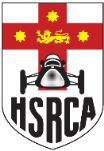 Car Number“2018 TASMAN FESTIVAL” Race Meeting         01-02 Dec 2018Car Make/Model:                                                Year:  Brief History of Car: Brief History of Car: Brief Description of Major Modifications:  Brief Description of Major Modifications:  Comments on Driver’s History or Achievements: Comments on Driver’s History or Achievements: Competed here?  Comments?  Competed here?  Comments?  